ENDS:1. Fundamental Skills
2. Work Preparedness
3. Academic Advancement
4. Barton Experience
5. Regional Workforce Needs
6. Barton Services and Regional Locations
7. Strategic Planning
8. Contingency Planning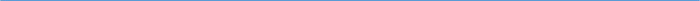 Barton Core Priorities/Strategic Goals Drive Student Success 1. Advance student entry, reentry, retention, and completion strategies. 2. Foster excellence in teaching and learning. Cultivate Community Engagement 3. Expand partnerships & public recognition of Barton Community College. Optimize the Barton Experience 4. Promote a welcoming environment that recognizes and supports student and employee engagement, integrity,  
  inclusivity, value, and growth. Emphasize Institutional Effectiveness 5. Develop, enhance, and align business processes.AGENDA/MINUTESAGENDA/MINUTESTeam NameOutcomes Assessment CommitteeDate11/14/2022Time3:30 – 4:30 pm.Locationhttps://zoom.us/j/8309247451 FacilitatorFacilitatorJo HarringtonJo HarringtonJo HarringtonJo HarringtonRecorderRecorderSarah Riegel Sarah Riegel Team membersTeam membersTeam membersTeam membersTeam membersTeam membersTeam membersTeam membersPresent XAbsent   OPresent XAbsent   OxMatt Connell Matt Connell xJo HarringtonxxStephanie JoinerxKurt KondaxLee MillerLee MillerxSarah RiegelxxElaine SimmonsxRandy ThodeGuestsGuestsGuestsGuestsGuestsGuestsGuestsGuestsGuestsGuestsTopics/NotesTopics/NotesTopics/NotesTopics/NotesTopics/NotesTopics/NotesTopics/NotesTopics/NotesTopics/NotesReporterStudent Success Alliance (SSA)Gone through data inventory and initiatives inventory with the new membersProgress slow on the data dictionary and program review process Student Success Alliance (SSA)Gone through data inventory and initiatives inventory with the new membersProgress slow on the data dictionary and program review process Student Success Alliance (SSA)Gone through data inventory and initiatives inventory with the new membersProgress slow on the data dictionary and program review process Student Success Alliance (SSA)Gone through data inventory and initiatives inventory with the new membersProgress slow on the data dictionary and program review process Student Success Alliance (SSA)Gone through data inventory and initiatives inventory with the new membersProgress slow on the data dictionary and program review process Student Success Alliance (SSA)Gone through data inventory and initiatives inventory with the new membersProgress slow on the data dictionary and program review process Student Success Alliance (SSA)Gone through data inventory and initiatives inventory with the new membersProgress slow on the data dictionary and program review process Student Success Alliance (SSA)Gone through data inventory and initiatives inventory with the new membersProgress slow on the data dictionary and program review process Student Success Alliance (SSA)Gone through data inventory and initiatives inventory with the new membersProgress slow on the data dictionary and program review process StephanieCo-Curricular Assessment SubcommitteeMet with returning groupsMeeting with new groups tomorrow to go over what co-curricular assessment isNew survey has been verify helpful in differentiating between co-curricular and extra-curricular Co-Curricular Assessment SubcommitteeMet with returning groupsMeeting with new groups tomorrow to go over what co-curricular assessment isNew survey has been verify helpful in differentiating between co-curricular and extra-curricular Co-Curricular Assessment SubcommitteeMet with returning groupsMeeting with new groups tomorrow to go over what co-curricular assessment isNew survey has been verify helpful in differentiating between co-curricular and extra-curricular Co-Curricular Assessment SubcommitteeMet with returning groupsMeeting with new groups tomorrow to go over what co-curricular assessment isNew survey has been verify helpful in differentiating between co-curricular and extra-curricular Co-Curricular Assessment SubcommitteeMet with returning groupsMeeting with new groups tomorrow to go over what co-curricular assessment isNew survey has been verify helpful in differentiating between co-curricular and extra-curricular Co-Curricular Assessment SubcommitteeMet with returning groupsMeeting with new groups tomorrow to go over what co-curricular assessment isNew survey has been verify helpful in differentiating between co-curricular and extra-curricular Co-Curricular Assessment SubcommitteeMet with returning groupsMeeting with new groups tomorrow to go over what co-curricular assessment isNew survey has been verify helpful in differentiating between co-curricular and extra-curricular Co-Curricular Assessment SubcommitteeMet with returning groupsMeeting with new groups tomorrow to go over what co-curricular assessment isNew survey has been verify helpful in differentiating between co-curricular and extra-curricular Co-Curricular Assessment SubcommitteeMet with returning groupsMeeting with new groups tomorrow to go over what co-curricular assessment isNew survey has been verify helpful in differentiating between co-curricular and extra-curricular StephanieClassroom Assessment SubcommitteeMessages continue to go to faculty, several in the past two weeks. This has helped a little. A list of faculty who have not completed their CAT went to Deans, EDs, and Directors over the weekend. Several have responded with folks who need to be removed or excused due to not teaching. I updated the course shell today. As of 11am (and after the changes provided by instructional leadership), numbers are as follows: 255 in the CAT shell, 12 excused (not teaching). 243 instructors - 127 already turned in a CAT, 116 have not. As of today, we are at a 52% participation rate. This is a little below where I'd like to see us with the deadline next week. Moving forward, I will continue to send out notes to faculty this week and next as we would like to have all data in the next week (before leaving for Thanksgiving). Classroom Assessment SubcommitteeMessages continue to go to faculty, several in the past two weeks. This has helped a little. A list of faculty who have not completed their CAT went to Deans, EDs, and Directors over the weekend. Several have responded with folks who need to be removed or excused due to not teaching. I updated the course shell today. As of 11am (and after the changes provided by instructional leadership), numbers are as follows: 255 in the CAT shell, 12 excused (not teaching). 243 instructors - 127 already turned in a CAT, 116 have not. As of today, we are at a 52% participation rate. This is a little below where I'd like to see us with the deadline next week. Moving forward, I will continue to send out notes to faculty this week and next as we would like to have all data in the next week (before leaving for Thanksgiving). Classroom Assessment SubcommitteeMessages continue to go to faculty, several in the past two weeks. This has helped a little. A list of faculty who have not completed their CAT went to Deans, EDs, and Directors over the weekend. Several have responded with folks who need to be removed or excused due to not teaching. I updated the course shell today. As of 11am (and after the changes provided by instructional leadership), numbers are as follows: 255 in the CAT shell, 12 excused (not teaching). 243 instructors - 127 already turned in a CAT, 116 have not. As of today, we are at a 52% participation rate. This is a little below where I'd like to see us with the deadline next week. Moving forward, I will continue to send out notes to faculty this week and next as we would like to have all data in the next week (before leaving for Thanksgiving). Classroom Assessment SubcommitteeMessages continue to go to faculty, several in the past two weeks. This has helped a little. A list of faculty who have not completed their CAT went to Deans, EDs, and Directors over the weekend. Several have responded with folks who need to be removed or excused due to not teaching. I updated the course shell today. As of 11am (and after the changes provided by instructional leadership), numbers are as follows: 255 in the CAT shell, 12 excused (not teaching). 243 instructors - 127 already turned in a CAT, 116 have not. As of today, we are at a 52% participation rate. This is a little below where I'd like to see us with the deadline next week. Moving forward, I will continue to send out notes to faculty this week and next as we would like to have all data in the next week (before leaving for Thanksgiving). Classroom Assessment SubcommitteeMessages continue to go to faculty, several in the past two weeks. This has helped a little. A list of faculty who have not completed their CAT went to Deans, EDs, and Directors over the weekend. Several have responded with folks who need to be removed or excused due to not teaching. I updated the course shell today. As of 11am (and after the changes provided by instructional leadership), numbers are as follows: 255 in the CAT shell, 12 excused (not teaching). 243 instructors - 127 already turned in a CAT, 116 have not. As of today, we are at a 52% participation rate. This is a little below where I'd like to see us with the deadline next week. Moving forward, I will continue to send out notes to faculty this week and next as we would like to have all data in the next week (before leaving for Thanksgiving). Classroom Assessment SubcommitteeMessages continue to go to faculty, several in the past two weeks. This has helped a little. A list of faculty who have not completed their CAT went to Deans, EDs, and Directors over the weekend. Several have responded with folks who need to be removed or excused due to not teaching. I updated the course shell today. As of 11am (and after the changes provided by instructional leadership), numbers are as follows: 255 in the CAT shell, 12 excused (not teaching). 243 instructors - 127 already turned in a CAT, 116 have not. As of today, we are at a 52% participation rate. This is a little below where I'd like to see us with the deadline next week. Moving forward, I will continue to send out notes to faculty this week and next as we would like to have all data in the next week (before leaving for Thanksgiving). Classroom Assessment SubcommitteeMessages continue to go to faculty, several in the past two weeks. This has helped a little. A list of faculty who have not completed their CAT went to Deans, EDs, and Directors over the weekend. Several have responded with folks who need to be removed or excused due to not teaching. I updated the course shell today. As of 11am (and after the changes provided by instructional leadership), numbers are as follows: 255 in the CAT shell, 12 excused (not teaching). 243 instructors - 127 already turned in a CAT, 116 have not. As of today, we are at a 52% participation rate. This is a little below where I'd like to see us with the deadline next week. Moving forward, I will continue to send out notes to faculty this week and next as we would like to have all data in the next week (before leaving for Thanksgiving). Classroom Assessment SubcommitteeMessages continue to go to faculty, several in the past two weeks. This has helped a little. A list of faculty who have not completed their CAT went to Deans, EDs, and Directors over the weekend. Several have responded with folks who need to be removed or excused due to not teaching. I updated the course shell today. As of 11am (and after the changes provided by instructional leadership), numbers are as follows: 255 in the CAT shell, 12 excused (not teaching). 243 instructors - 127 already turned in a CAT, 116 have not. As of today, we are at a 52% participation rate. This is a little below where I'd like to see us with the deadline next week. Moving forward, I will continue to send out notes to faculty this week and next as we would like to have all data in the next week (before leaving for Thanksgiving). Classroom Assessment SubcommitteeMessages continue to go to faculty, several in the past two weeks. This has helped a little. A list of faculty who have not completed their CAT went to Deans, EDs, and Directors over the weekend. Several have responded with folks who need to be removed or excused due to not teaching. I updated the course shell today. As of 11am (and after the changes provided by instructional leadership), numbers are as follows: 255 in the CAT shell, 12 excused (not teaching). 243 instructors - 127 already turned in a CAT, 116 have not. As of today, we are at a 52% participation rate. This is a little below where I'd like to see us with the deadline next week. Moving forward, I will continue to send out notes to faculty this week and next as we would like to have all data in the next week (before leaving for Thanksgiving). MattCourse Assessment SubcommitteeTalked about making changes to the data collection process Possibility making a paper version of the data collection survey to help gather data from the coaches; Charlotte Cates is going to meet with the coaches in-personCourse Assessment SubcommitteeTalked about making changes to the data collection process Possibility making a paper version of the data collection survey to help gather data from the coaches; Charlotte Cates is going to meet with the coaches in-personCourse Assessment SubcommitteeTalked about making changes to the data collection process Possibility making a paper version of the data collection survey to help gather data from the coaches; Charlotte Cates is going to meet with the coaches in-personCourse Assessment SubcommitteeTalked about making changes to the data collection process Possibility making a paper version of the data collection survey to help gather data from the coaches; Charlotte Cates is going to meet with the coaches in-personCourse Assessment SubcommitteeTalked about making changes to the data collection process Possibility making a paper version of the data collection survey to help gather data from the coaches; Charlotte Cates is going to meet with the coaches in-personCourse Assessment SubcommitteeTalked about making changes to the data collection process Possibility making a paper version of the data collection survey to help gather data from the coaches; Charlotte Cates is going to meet with the coaches in-personCourse Assessment SubcommitteeTalked about making changes to the data collection process Possibility making a paper version of the data collection survey to help gather data from the coaches; Charlotte Cates is going to meet with the coaches in-personCourse Assessment SubcommitteeTalked about making changes to the data collection process Possibility making a paper version of the data collection survey to help gather data from the coaches; Charlotte Cates is going to meet with the coaches in-personCourse Assessment SubcommitteeTalked about making changes to the data collection process Possibility making a paper version of the data collection survey to help gather data from the coaches; Charlotte Cates is going to meet with the coaches in-personKurtProgram Assessment SubcommitteeOpen Session not well attendedProgram Assessment SubcommitteeOpen Session not well attendedProgram Assessment SubcommitteeOpen Session not well attendedProgram Assessment SubcommitteeOpen Session not well attendedProgram Assessment SubcommitteeOpen Session not well attendedProgram Assessment SubcommitteeOpen Session not well attendedProgram Assessment SubcommitteeOpen Session not well attendedProgram Assessment SubcommitteeOpen Session not well attendedProgram Assessment SubcommitteeOpen Session not well attendedJoSubcommittee ChairsWho is next in line?Consider co-chairs?Possibly a good time to step down and reorganize?Subcommittee ChairsWho is next in line?Consider co-chairs?Possibly a good time to step down and reorganize?Subcommittee ChairsWho is next in line?Consider co-chairs?Possibly a good time to step down and reorganize?Subcommittee ChairsWho is next in line?Consider co-chairs?Possibly a good time to step down and reorganize?Subcommittee ChairsWho is next in line?Consider co-chairs?Possibly a good time to step down and reorganize?Subcommittee ChairsWho is next in line?Consider co-chairs?Possibly a good time to step down and reorganize?Subcommittee ChairsWho is next in line?Consider co-chairs?Possibly a good time to step down and reorganize?Subcommittee ChairsWho is next in line?Consider co-chairs?Possibly a good time to step down and reorganize?Subcommittee ChairsWho is next in line?Consider co-chairs?Possibly a good time to step down and reorganize?JoVision 2032DRAFT-Mind MapBasically, an FYI on what I am currently thinking, a window into my thought processDependent on HLC responseMay want to combine Course Assessment and Classroom Assessment – want to simplify for faculty and remove stumbling blocks Vision 2032DRAFT-Mind MapBasically, an FYI on what I am currently thinking, a window into my thought processDependent on HLC responseMay want to combine Course Assessment and Classroom Assessment – want to simplify for faculty and remove stumbling blocks Vision 2032DRAFT-Mind MapBasically, an FYI on what I am currently thinking, a window into my thought processDependent on HLC responseMay want to combine Course Assessment and Classroom Assessment – want to simplify for faculty and remove stumbling blocks Vision 2032DRAFT-Mind MapBasically, an FYI on what I am currently thinking, a window into my thought processDependent on HLC responseMay want to combine Course Assessment and Classroom Assessment – want to simplify for faculty and remove stumbling blocks Vision 2032DRAFT-Mind MapBasically, an FYI on what I am currently thinking, a window into my thought processDependent on HLC responseMay want to combine Course Assessment and Classroom Assessment – want to simplify for faculty and remove stumbling blocks Vision 2032DRAFT-Mind MapBasically, an FYI on what I am currently thinking, a window into my thought processDependent on HLC responseMay want to combine Course Assessment and Classroom Assessment – want to simplify for faculty and remove stumbling blocks Vision 2032DRAFT-Mind MapBasically, an FYI on what I am currently thinking, a window into my thought processDependent on HLC responseMay want to combine Course Assessment and Classroom Assessment – want to simplify for faculty and remove stumbling blocks Vision 2032DRAFT-Mind MapBasically, an FYI on what I am currently thinking, a window into my thought processDependent on HLC responseMay want to combine Course Assessment and Classroom Assessment – want to simplify for faculty and remove stumbling blocks Vision 2032DRAFT-Mind MapBasically, an FYI on what I am currently thinking, a window into my thought processDependent on HLC responseMay want to combine Course Assessment and Classroom Assessment – want to simplify for faculty and remove stumbling blocks Jo